PREDSEDA NÁRODNEJ RADY SLOVENSKEJ REPUBLIKYČíslo: CRD-1670/2018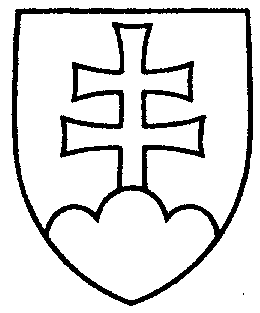 1173ROZHODNUTIEPREDSEDU NÁRODNEJ RADY SLOVENSKEJ REPUBLIKYz 3. septembra 2018o vyhlásení nastúpenia náhradníka na neuplatňovaný mandát poslankyne Národnej rady Slovenskej republiky  b e r i e m   n a   v e d o m i e, že                  vláda Slovenskej republiky vymenovala poslankyňu Národnej rady Slovenskej republiky Editu Pfundtner dňom 23. augusta 2018 za štátnu tajomníčku Ministerstva spravodlivosti Slovenskej republiky, jej mandát poslankyne Národnej rady Slovenskej republiky sa podľa čl. 5 ods. 8 ústavného  zákona č. 357/2004 Z. z. o ochrane verejného záujmu pri výkone funkcií verejných funkcionárov v znení ústavného zákona
č. 545/2005 Z. z. uvedeným  dňom  neuplatňuje;v y h l a s u j e m                 podľa § 71 ods. 1 a 4 zákona č. 180/2014 Z. z. o podmienkach výkonu volebného práva a o zmene a doplnení niektorých zákonov v znení neskorších predpisov a § 10 ods. 1 a 2 písm. b) zákona Národnej rady Slovenskej republiky č. 3/1996 Z. z. o rokovacom poriadku Národnej rady Slovenskej republiky v znení neskorších predpisov nastúpenie náhradníka,                 - na neuplatňovaný mandát poslankyne Národnej rady Slovenskej republiky Edity Pfundtner nastupuje dňom 3. septembra 2018 za stranu MOST - HÍD podľa poradia uvedeného v zápisnici Štátnej komisie pre voľby a kontrolu financovania politických strán o výsledku volieb do Národnej rady Slovenskej republiky 5. marca 2016 náhradník Štefan Vavrek, narodený 23. septembra 1982, bytom Hubovo.Andrej   D a n k o   v. r.